Ҡ а р а р                                                                             ПОСТАНОВЛЕНИЕ«10» январь 2018 й.                                      №1                  от  «10» января 2018 г.О внесении изменений в Постановление №3 от 14 января 2016 года «О  создании комиссии межведомственного Совета по работе с семьями, находящимися в социально-опасном положении на территории сельского поселения Юмашевский сельсовет муниципального района Чекмагушевский район Республики Башкортостан»Администрация сельского поселения   Юмашевский сельсовет муниципального района  Чекмагушевский  район  Республики Башкортостан постановляет:1.Внести изменение в состав комиссии межведомственного Совета по работе с семьями, находящимися в социально-опасном положении на территории сельского поселения Юмашевский сельсовет, изложив в следующей редакции:Салимгареева Р.Х. – глава сельского поселения –  председательАхметшина Э.Р. – специалист по делам молодёжи – секретарьЧлены  комиссии:Соколова И.М. – директор МБОУ СОШ с. Юмашево (по согласованию);Мустафина Г.Р. – депутат Совета  сельского поселения (по согласованию);Федорова И.Г. - фельдшер Юмашевского СВА (по согласованию);Салимгареева Ф.И.-фельдшера Старопучкаковского ФАП (по согласованию);Иванова Н.И. –фельдшер Новосеменкиновского ФАП (по согласованию);Закирова Р.В. – фельдшер Уйбулатовского ФАП (по согласованию);Камалетдинова Н.П. –фельдшер Караталовского ФАП (по согласованию);Стружкова Л.Ф.- председатель совета женщин сельского поселения (по согласованию);Мусалямов Р.Р – участковый  уполномоченный  полиции (по согласованию);Захаров Р.П. –председатель совета ветеранов.       2.Настоящее постановление вступает в силу со дня его подписания и подлежит официальному обнародованию на информационном стенде.      3. Контроль за выполнением настоящего постановления оставляю за собой.   Глава сельского поселения                                  Р.Х. Салимгареева                                 БАШҠОРТОСТАН  РЕСПУБЛИКАҺЫСАҠМАҒОШ  РАЙОНЫмуниципаль районЫНЫҢЙОМАШ АУЫЛ СОВЕТЫАУЫЛ  БИЛӘмӘҺЕХАКИМИӘТЕ452227,  Йомаш ауылы,  Совет урамы,10тел. (34796) 27-2-69, 27-2-24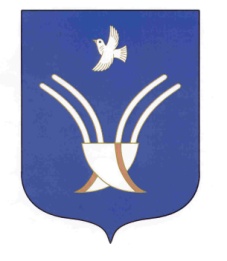 Администрациясельского поселенияЮМАШЕВСКИЙ СЕЛЬСОВЕТмуниципального района Чекмагушевский район Республики Башкортостан452227, с.  Юмашево, ул.  Советская. 10 тел. (34796) 27-2-69, 27-2-24